Jay High School 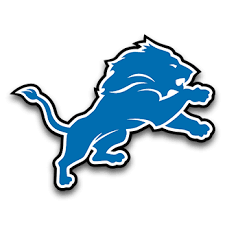  Golf TournamentTEAM REGISTRATION FORMMake plans to attend JHS’ 2nd annual “JHS Golf Tournament.” This 4 man scramble tournament will be held at Tanglewood Golf Club. Get your team ready for a fun-filled round of golf that directly benefits the boy’s and girl’s golf team at JHS. What? Jay High School 2nd  annual Golf TournamentWhen? Saturday, October 1st10:30am registration begins.11:15am-12:15pm lunch12:30pm Shotgun startWhere? Tanglewood Golf Club Milton, FLCost? $300 per teamLunch will be provided. Door prizes will be given away as well as a grand prize for the top team.Please contact Rhett Rowell for any additional questions. (rowellr@santarosa.k12.fl.us)Team Name-___________________________________________________Team Members-1)________________________________ 2)______________________________3)________________________________4)______________________________										PAID_______________